ようこそ　あしがら美装へ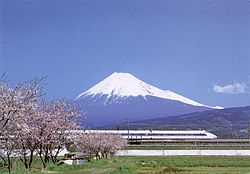 あしがら美装は小田原市、南足柄市、足柄上郡、秦野市、平塚市、箱根、湯河原などのエリアで　　　　　　　　　　　リフォーム　修繕工事　外構、土木工事　外壁塗装　排水管洗浄　　　など住まいに関するお手伝いをさせて頂いております。何かお困り事がございましたらご一報下さい。すぐに対応させて頂きます。営業案内◇改装及び補修工事一式・外構、土木工事・解体工事・塗装・クロス・襖・畳・サッシ・ガラス・建具・電気・大工・水道・タイル・板金・鉄骨・左官・フェンス・駐車場整備・緑化管理・フローリング工事
◇ルームクリーニング・ビル管理、清掃
◇排水管、汚水管の清掃（高圧洗浄）及び　トイレ詰まり修理等
◇一般廃棄物収集運搬・産業廃棄物収集運搬許可資格◇神奈川県一般建設業許可（般-26）第73758号◇一般廃棄物収集運搬業許可（小田原市・南足柄市・開成町）◇産業廃棄物収集運搬業許可01404149790◇二級建築士・一級土木施工管理技士・二級建築施工管理技士◇第二種電気工事士主な取引先■有限会社　あしがら美装■〒250-0115 　神奈川県南足柄市沼田289TEL　:　0465-74-6170        　メール 　 ：ashigara-biso@if-n.ne.jpFAX　:　0465-73-3555     　 ホームページ：http://ashigara-biso.co.jp